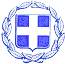 ΕΛΛΗΝΙΚΗ  ΔΗΜΟΚΡΑΤΙΑ                ΝΟΜΟΣ  ΒΟΙΩΤΙΑΣ                                                                                        Λιβαδειά     17 /04/2024           ΔΗΜΟΣ  ΛΕΒΑΔΕΩΝ                                                                                      Αρ. Πρωτ. : 7314ΤΜ. ΥΠΟΣΤΗΡΙΞΗΣ ΠΟΛΙΤΙΚΩΝ ΟΡΓΑΝΩΝΤαχ. Δ/νση : Πλατεία Λάμπρου Κατσώνη Τ.Κ.  32 131  ΛΙΒΑΔΕΙΑ Πληροφορίες :Κασσάρα ΓεωργίαΤηλέφωνο   : 22613 50817EMAIL :gkasara@livadia.gr ΠΡΟΣΚΛΗΣΗ    ΠΡΟΣ: Τα Τακτικά Μέλη της Δημοτικής  Επιτροπής Δήμου Λεβαδέων1.Τουμαρά Βασίλειο2.Αγνιάδη Παναγιώτη3.Καλλιαντάση Χρήστο4.Παπαβασιλείου Αικατερίνη5.Μίχα Δημήτριο6.Ταγκαλέγκα ΙωάννηKOINOΠΟΙΗΣΗ:  Αναπληρωματικά Μέλη της Δημοτικής  Επιτροπής Δήμου Λεβαδέων1. Καφρίτσα Δημήτριο2.Πολυτάρχου Λουκά3.Τζουβάρα Νικόλαο4.Τόλια Δημήτριο5.Δήμου Ιωάννη6.Σαγιάννη  Μιχαήλ     Καλείται  επίσης ο κύριος Αρκουμάνης   Πέτρος  - Δημοτικός  Σύμβουλος  Μειοψηφίας της Δημοτικής Παράταξης ΛΑΪΚΗ ΣΥΣΠΕΙΡΩΣΗ, δυνάμει της 6/2024  Απόφασης του Δημοτικού Συμβουλίου.         Με την παρούσα σας προσκαλούμε σε Κατεπείγουσα Συνεδρίαση της Δημοτικής Επιτροπής ,  που θα πραγματοποιηθεί  18η   Απριλίου   , ημέρα  Πέμπτη   και  ώρα 14.00 στην αίθουσα συνεδριάσεων του Δημοτικού Συμβουλίου  Λεβαδέων στο Παλαιό Δημαρχείο – Πλατεία Εθνικής Αντίστασης σε εφαρμογή των διατάξεων :       α) Των  διατάξεων του άρθρου 75 του Ν. 3852/2010 όπως αυτό αντικαταστάθηκε από το άρθρο 77 του Ν. 4555/2018.β)Των  διατάξεων του  άρθρου 74Α παρ. 1 του Ν. 3852/2010 όπως αυτό τροποποιήθηκε από το άρθρο 9 του Ν. 5056/2023 - Αρμοδιότητες Δημοτικής ΕπιτροπήςΣε περίπτωση απουσίας των τακτικών μελών , παρακαλείσθε να ενημερώσετε εγκαίρως τη γραμματεία της Δημοτικής Επιτροπής στο τηλέφωνο  2261350817  προκειμένου να προσκληθεί αναπληρωματικό μέλος.Το μοναδικό  θέμα της ημερήσιας διάταξης είναι: Αποστολή εξώδικης διαμαρτυρίας – δήλωσης του Δήμου Λεβαδέων προς την εταιρεία με την επωνυμία Ν ΓΚΩΝΙΑΣ – Κ. ΚΟΛΟΚΥΘΑΣ Ο.Ε.     Το κατεπείγον του θέματος έγκειται  στην επείγουσα περίπτωση αποστολής εξώδικης διαμαρτυρίας – δήλωσης – γνωστοποίησης του Δήμου Λεβαδέων για συμμόρφωση της εταιρείας και τήρηση των κείμενων διατάξεων , καθόσον πρόκειται για παραβάσεις που αφορούν α. κηρυγμένο διατηρητέο κτήριο και β. κατασκευές σε εξωτερικό κοινόχρηστο χώρο.                                       Ο ΠΡΟΕΔΡΟΣ ΤΗΣ ΔΗΜΟΤΙΚΗΣ ΕΠΙΤΡΟΠΗΣ                                                               ΔΗΜΗΤΡΙΟΣ Κ.ΚΑΡΑΜΑΝΗΣ                                                        ΔΗΜΑΡΧΟΣ ΛΕΒΑΔΕΩΝ 